PARTICIPANTES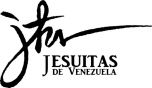 Comisión de EducaciónAsamblea de Educación 2012La Gestión de las Obras Educativas en Clave de PastoralQuebrada de la Virgen, 26 al 28 de abril Apellido - NombreObraCorreoUgalde, Luis, S.J.CERPElugalde@ucab.edu.veBerbesí, JonásCERPEjonasberbesi@gmail.com Guinand, AnyCERPEanyguinand@gmail.comCarpio, YohannyCERPEcarpioaras@gmail.comBarrios, MaritzaCERPEbarriosmaritza@hotmail.comAnselmi, María EdithCERPEanselmi.maria@gmail.comAlbarrán, Gustavo, S.J.CEPgalbarransj@gmail.comOrbegozo, Jesús, S.J. San Ignaciorectoradocsi@gmail.comPaz, María Candelaria San Ignaciolalypaz122@gmail.comPaz, Ana María San Ignacioanamariapazl@hotmail.comAguilar, Ana de Jesús San Ignacioaaguilar837@gmail.comGoñi, José Miguel San Ignaciojosemiguelgz@gmail.comHuizi, Corina San Ignaciocorinahz082@gmail.comAstudillo, AidaLoyola-Gumillaasmuaid@hotmail.comHamerlock, WandaLoyola-Gumillawhamerlock@hotmail.comPeñaloza, BelkisLoyola-Gumillabelkisnoraima@hotmail.comVásquez, NoiralyhLoyola-Gumillanovair13@gmail.comAranguren, José F. S.J.Loyola-Gumillajosefranciscosj@gmail.comContreras, EdgarITJOcontredgar@gmail.comApellido - NombreObraCorreoCalderón, YanethITJO yanethcalderon1@hotmail.comMarchena, VictoriaITJO vickypastoral@gmail.comRuíz, Ana IsabelITJOanai114@hotmail.comDel Vechio, Juan CarlosITJOjcdelvecchio@hotmail.com Frontado de, EsperanzaITJOespefron@hotmail.comDelgado, NakariITJO (C. Formación)nakaridelgado@hotmail.com Figuera, Daniel, S.J. Gonzagadanielfiguera@yahoo.es García V., Germán Fe y Alegríaggarcia@vencred.com  Cadenas, Benedicto Fe y Alegríabenedictojavier@hotmail.com  Núñez, Mercedes Fe y Alegríafya.cecal.nacional@gmail.com  Pernalete, Luisa Fe y Alegría- CFIPJlpernalete8@gmail.com Carmona, Trina  FyA - Escuelasfyaescuelas9@gmail.com  Aguilar, Noelbis FyA - Escuelasnoelbiscoro@gmail.com  Pagés, Gerardo FyA - Escuelasfyazonacentral@gmail.com  Martínez, Minú FyA - Escuelasfyaoriente@gmail.com  Moreno, Alexis FyA - Escuelasfyadireccionlarallanos@hotmail.com Cadenas, Ivonne FyA - Escuelasandesfya@gmail.com Sánchez, Rosa Emilia FyA - Escuelasfeyalegriaguayana@gmail.com  Aular, Rux FyA - Escuelasfyazonazulia@gmail.com  Terán, Goyo, S.J. FyA - Escuelasgoyoteran@gmail.com  Reina, Ciro FyA - Escuelascreina68@gmail.com Colina, Zuly FyA - Escuelasfyazpastoral@hotmail.com Coronel, Cariali FyA - Escuelascarialicoronel@gmail.com Lombardi, Gerardo FyA - IRFAglombardi2020@gmail.com García, Ana María FyA - IRFAirfacentral@hotmail.com  Montilla, Manuel FyA - IRFAmmontilla63@yahoo.com  González, Rafael FyA - IRFAesperanto34@gmail.com Apellido - NombreObraCorreo Leal, Juan Carlos FyA - IRFAjlealrcentral@gmail.com  Rodríguez, Jesús S.J.  FyA - IRFAtxuosj@gmail.com Guerrero, Rafael FyA - IRFAfali.guerrero@gmail.comGarcía, Dulce FyA - IRFAdulcegarciaster@gmail.com Jiménez, Julio FyA - Ed. Sup.dnes@iujo.edu.ve Benítez, Judy FyA - Ed. Sup.judybenitezissa@gmail.com Loyo, Pilar FyA - Ed. Sup.catiadireccion@iujo.edu.ve  Gamboa, Herlinda FyA - Ed. Sup.bqtodireccion@iujo.edu.ve Ramos, Luis FyA - Ed. Sup.gntodireccion@iujo.edu.ve Fuenmayor, Luz B. FyA - Ed. Sup.iusfdireccion@iujo.edu.ve  Trenard, Verónica FyA - Ed. Sup.cpfadireccion@iujo.edu.ve  Virtuoso, Francisco J., S.J. UCAB-Caracasfjvirtuoso@ucab.edu.veCampagnaro, Silvana UCAB- Caracassilvana@ucab.edu.veBerroterán, IndiraUCAB - Caracasindiraberroteran@gmail.comPalacio, JaimeUCAB - Caracasjaipacio@gmail.com Neto, VerónicaUCAB - Caracasveronica_neto@hotmail.comSocorro, Danny, S.J.UCAB - Caracasdannysocorro@jesuits.netBuroz, Oscar, S.J.UCAB-Guayanaoburoz@ucab.edu.veEstrada, RafaelUCAB-Guayanarestrada@ucab.edu.veBlanco, José CarlosUCAB-Guayanajblanco@ucab.edu.veGalvis, GerardoUCATgerardogalvis@gmail.comDíaz, Jesús GerardoUCATjdiaz@ucat.edu.veDe Matteo, SuzanOSCASIsuzan.matteo@oscasi.orgPiñero, AndrésOSCASIandres.pinero@oscasi.orgPlanelles, ToniHVDantonio.planelles@gmail.comLókpez de George, HildaHVDhlokpezdegeorge@gmail.com Garrido, Rafael, S.J.Huellasrafaelgsj@yahoo.esApellido - NombreObraCorreoSubero, SohelysHuellasproyectos@huellasvenezuela.orgMendoza, LisbethHuellasa.larallanos@huellasvenezuela.orgPeraza, Arturo, S.J.Curia Provincialprovincialve@cantv.net Duplá, Javier, S.J. Curia Provincialsocioven@gmail.comSánchez, EduvigisSJRasistente.direccion@sjrvenezuela.org.veSuárez, EddyCentro Gumillaedossumo@gmail.comIzaguirre, Juan S.J.San Javier del Vallejuanizaguirretiu@gmail.comVeramendi, Johnny, S.J.Andy Apariciojohnny.veramendi2@gmail.com Alarcón, Johan S.J.Filosofado S.J.j.a_21tut@hotmail.comMorales, Jhonny S.J.Filosofado S.J.jhonnymorales@gmail.comRodríguez, Carlos S.J.Filosofado S.J.cgre@hotmail.comCastañeda, Marcos, S.J.Pastoral Vocacionalmarcostusj@gmail.comDe Diego, Luis S.J.Conferencistaldediego@ucab.edu.veHernández, Luis O.  S.J.Conferencistaovando39@gmail.comCavassa, Ernesto S.J.Conferencistaecavassasj@gmail.com